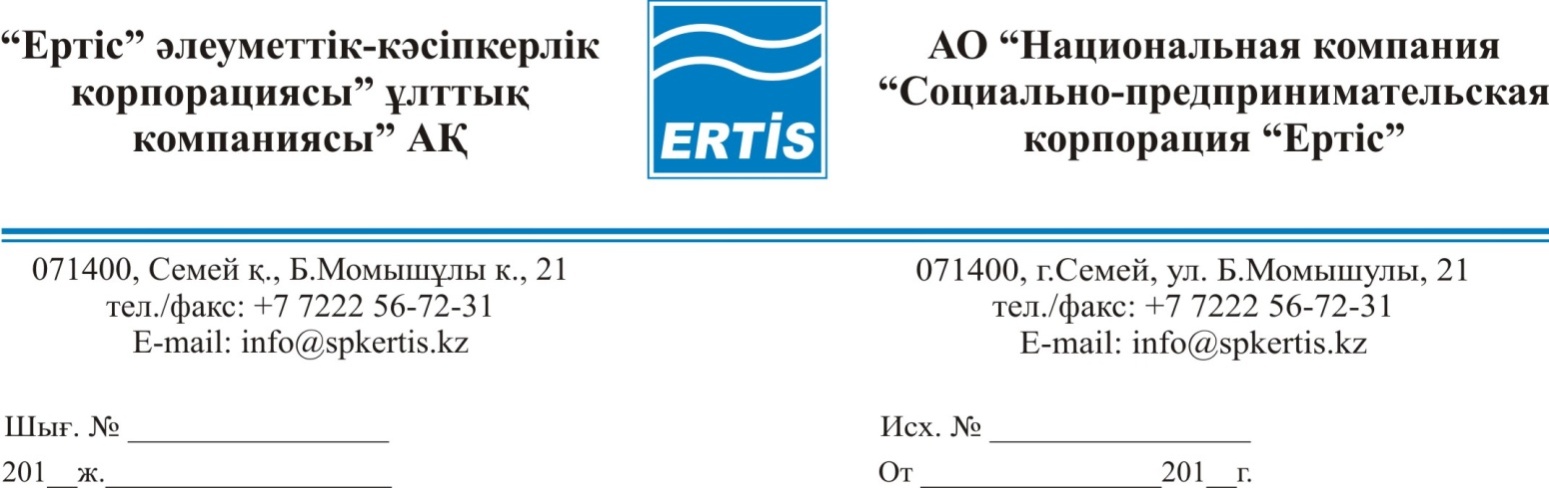 2015 ж. «___»______________	№ ___О проведении закупок способом из одного источника В соответствии с подпунктом 4) пункта 146 Правил осуществления закупок товаров, работ и услуг акционерного общества «Национальная компания «Социально-предпринимательская корпорация «Ертiс» ПРИКАЗЫВАЮ:Провести закуп работ по техническому обслуживанию и ремонту транспортного средства: УАЗ - 315195-051 (далее - Работы) с потенциальным поставщиком ИП Кузнецов В. В. на общую планируемую сумму 505004,46 (Пятьсот пять тысяч четыре) тенге (Сорок шесть) тиын без учета НДС, способом из одного источника. Определить специалиста по закупкам отдела экономики –   Алимханову Ж. Н. ответственным за организацию, проведение процедур и подведение итогов закупки Работ. Председатель Правления		         	                                     М. Сапаргалиев   Согласовано:Зам. Председателя Правления Шарипова Д.А.                                  _______________Директор  ДПОиКР Амантай М.                                                         _______________Главный бухгалтер Бажаева С К.                                                        _______________Начальник  ОЭ Таныраева А. А.                                                         _______________Начальник ОАУ Ясинский С.А                                                           _______________Начальник ОУА Алдажаров Д. А.                                                       _______________Специалист по закупкам ОЭ   Алимханова Ж.Н.                               _______________070019, Өскемен қ., Киров к-сі,61тел.: +7 (7232) 26-89-67Е-mail: info@spkertis.kz                 070019, г.Усть-Каменогорск, ул. Кирова,61                                 тел.: +7 (7232) 26-89-67,                                 Е-mail: info@spkertis.kzБ Ұ Й Р Ы Қ                    П Р И К А З